ADMINISTRATIVE/PROXY REQUEST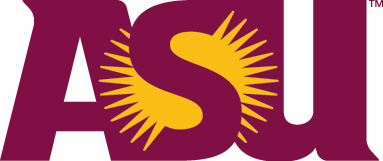 ARIZONA STATE UNIVERSITYUNIVERSITY REGISTRAR’S OFFICE**For Administrative Requests this form may be e-mailed to dpcrecords@asu.edu from the appropriate college designee authorized to approve administrative transactions.  * Check box to indicate yes.    Department/College:Department/College:Department/College:Department/College:Program Title:Program Title:Program Title:Program Title:Program Title:Program Title:Program Title:Representative Name: Representative Name: Representative Name: Representative Name: Representative Name: Representative Name: Representative Name: Request Date: Request Date: Request Date: Representative Phone: Representative Phone: Representative Phone: Fax:  Fax:  E-mail:  E-mail:  E-mail:  E-mail:  E-mail:  E-mail:  E-mail:  E-mail:  E-mail:  Year:  Year:  Year:  Semester:  Semester:  Semester:  Semester:  (Check All that Apply):   Fax the Schedule/Billing Statements to the representative after the request is processed.   Notify the representative when the request is processed.   Forward the Schedule/Billing Statements to the Tuition Payment Office after the request is processed.  (Check All that Apply):   Fax the Schedule/Billing Statements to the representative after the request is processed.   Notify the representative when the request is processed.   Forward the Schedule/Billing Statements to the Tuition Payment Office after the request is processed.  (Check All that Apply):   Fax the Schedule/Billing Statements to the representative after the request is processed.   Notify the representative when the request is processed.   Forward the Schedule/Billing Statements to the Tuition Payment Office after the request is processed.  (Check All that Apply):   Fax the Schedule/Billing Statements to the representative after the request is processed.   Notify the representative when the request is processed.   Forward the Schedule/Billing Statements to the Tuition Payment Office after the request is processed.  (Check All that Apply):   Fax the Schedule/Billing Statements to the representative after the request is processed.   Notify the representative when the request is processed.   Forward the Schedule/Billing Statements to the Tuition Payment Office after the request is processed.  (Check All that Apply):   Fax the Schedule/Billing Statements to the representative after the request is processed.   Notify the representative when the request is processed.   Forward the Schedule/Billing Statements to the Tuition Payment Office after the request is processed.  (Check All that Apply):   Fax the Schedule/Billing Statements to the representative after the request is processed.   Notify the representative when the request is processed.   Forward the Schedule/Billing Statements to the Tuition Payment Office after the request is processed.  (Check All that Apply):   Fax the Schedule/Billing Statements to the representative after the request is processed.   Notify the representative when the request is processed.   Forward the Schedule/Billing Statements to the Tuition Payment Office after the request is processed.  (Check All that Apply):   Fax the Schedule/Billing Statements to the representative after the request is processed.   Notify the representative when the request is processed.   Forward the Schedule/Billing Statements to the Tuition Payment Office after the request is processed.  (Check All that Apply):   Fax the Schedule/Billing Statements to the representative after the request is processed.   Notify the representative when the request is processed.   Forward the Schedule/Billing Statements to the Tuition Payment Office after the request is processed.  (Check All that Apply):   Fax the Schedule/Billing Statements to the representative after the request is processed.   Notify the representative when the request is processed.   Forward the Schedule/Billing Statements to the Tuition Payment Office after the request is processed.  (Check All that Apply):   Fax the Schedule/Billing Statements to the representative after the request is processed.   Notify the representative when the request is processed.   Forward the Schedule/Billing Statements to the Tuition Payment Office after the request is processed.  (Check All that Apply):   Fax the Schedule/Billing Statements to the representative after the request is processed.   Notify the representative when the request is processed.   Forward the Schedule/Billing Statements to the Tuition Payment Office after the request is processed.  (Check All that Apply):   Fax the Schedule/Billing Statements to the representative after the request is processed.   Notify the representative when the request is processed.   Forward the Schedule/Billing Statements to the Tuition Payment Office after the request is processed.  (Check All that Apply):   Fax the Schedule/Billing Statements to the representative after the request is processed.   Notify the representative when the request is processed.   Forward the Schedule/Billing Statements to the Tuition Payment Office after the request is processed.  (Check All that Apply):   Fax the Schedule/Billing Statements to the representative after the request is processed.   Notify the representative when the request is processed.   Forward the Schedule/Billing Statements to the Tuition Payment Office after the request is processed.  (Check All that Apply):   Fax the Schedule/Billing Statements to the representative after the request is processed.   Notify the representative when the request is processed.   Forward the Schedule/Billing Statements to the Tuition Payment Office after the request is processed.  (Check All that Apply):   Fax the Schedule/Billing Statements to the representative after the request is processed.   Notify the representative when the request is processed.   Forward the Schedule/Billing Statements to the Tuition Payment Office after the request is processed.  (Check All that Apply):   Fax the Schedule/Billing Statements to the representative after the request is processed.   Notify the representative when the request is processed.   Forward the Schedule/Billing Statements to the Tuition Payment Office after the request is processed.  (Check All that Apply):   Fax the Schedule/Billing Statements to the representative after the request is processed.   Notify the representative when the request is processed.   Forward the Schedule/Billing Statements to the Tuition Payment Office after the request is processed.  (Check All that Apply):   Fax the Schedule/Billing Statements to the representative after the request is processed.   Notify the representative when the request is processed.   Forward the Schedule/Billing Statements to the Tuition Payment Office after the request is processed.  (Check One)(Check One)(Check One)(Check One)(Check One)(Check One)(Check One)(Check One)(Check One)(Check One)(Check One)(Check One)(Check One)(Check One)(Check One)(Check One)(Check One)(Check One)(Check One)(Check One)(Check One) Administrative Request **Administrative Requests are initiated by the College/Academic Unit with proper authorization.  An authorized signature is required.   Administrative Request **Administrative Requests are initiated by the College/Academic Unit with proper authorization.  An authorized signature is required.   Administrative Request **Administrative Requests are initiated by the College/Academic Unit with proper authorization.  An authorized signature is required.   Administrative Request **Administrative Requests are initiated by the College/Academic Unit with proper authorization.  An authorized signature is required.   Administrative Request **Administrative Requests are initiated by the College/Academic Unit with proper authorization.  An authorized signature is required.   Administrative Request **Administrative Requests are initiated by the College/Academic Unit with proper authorization.  An authorized signature is required.   Administrative Request **Administrative Requests are initiated by the College/Academic Unit with proper authorization.  An authorized signature is required.   Administrative Request **Administrative Requests are initiated by the College/Academic Unit with proper authorization.  An authorized signature is required.   Administrative Request **Administrative Requests are initiated by the College/Academic Unit with proper authorization.  An authorized signature is required.   Proxy Transaction Proxy Transactions are initiated by the student’s proxy.  A proxy form, signed by the student, must be attached.   Proxy Transaction Proxy Transactions are initiated by the student’s proxy.  A proxy form, signed by the student, must be attached.   Proxy Transaction Proxy Transactions are initiated by the student’s proxy.  A proxy form, signed by the student, must be attached.   Proxy Transaction Proxy Transactions are initiated by the student’s proxy.  A proxy form, signed by the student, must be attached.   Proxy Transaction Proxy Transactions are initiated by the student’s proxy.  A proxy form, signed by the student, must be attached.   Proxy Transaction Proxy Transactions are initiated by the student’s proxy.  A proxy form, signed by the student, must be attached.   Proxy Transaction Proxy Transactions are initiated by the student’s proxy.  A proxy form, signed by the student, must be attached.   Proxy Transaction Proxy Transactions are initiated by the student’s proxy.  A proxy form, signed by the student, must be attached.   Proxy Transaction Proxy Transactions are initiated by the student’s proxy.  A proxy form, signed by the student, must be attached.   Proxy Transaction Proxy Transactions are initiated by the student’s proxy.  A proxy form, signed by the student, must be attached.   Proxy Transaction Proxy Transactions are initiated by the student’s proxy.  A proxy form, signed by the student, must be attached.   Proxy Transaction Proxy Transactions are initiated by the student’s proxy.  A proxy form, signed by the student, must be attached.  ASU ID NumberLastName First Name First Name First Name First Name SLNSLNCreditHoursCreditHoursCourse Prefix & NumberCourse Prefix & NumberCourse Prefix & NumberTransactionTypeTransactionTypeBackdated WD DateBackdated WD DateBackdated WD DateBackdated WD DateF1J1*Audit*Reason for transaction:   Reason for transaction:   Reason for transaction:   Reason for transaction:   Reason for transaction:   Reason for transaction:   Reason for transaction:   Reason for transaction:   Reason for transaction:   Reason for transaction:   Reason for transaction:   Reason for transaction:   Reason for transaction:   Reason for transaction:   Reason for transaction:   Reason for transaction:   Reason for transaction:   Reason for transaction:   Reason for transaction:   Reason for transaction:   Reason for transaction:   Authorized Signature of College/Academic Unit(Required for an Administrative Request):  __________________________________________Authorized Signature of College/Academic Unit(Required for an Administrative Request):  __________________________________________Authorized Signature of College/Academic Unit(Required for an Administrative Request):  __________________________________________Authorized Signature of College/Academic Unit(Required for an Administrative Request):  __________________________________________Authorized Signature of College/Academic Unit(Required for an Administrative Request):  __________________________________________Authorized Signature of College/Academic Unit(Required for an Administrative Request):  __________________________________________Authorized Signature of College/Academic Unit(Required for an Administrative Request):  __________________________________________Date:  __________________Date:  __________________Date:  __________________Date:  __________________Date:  __________________Registrar Office Use Only Registrar Office Use Only Registrar Office Use Only Registrar Office Use Only Registrar Office Use Only Registrar Office Use Only Registrar Office Use Only Registrar Office Use Only Registrar Office Use Only Authorized Signature of College/Academic Unit(Required for an Administrative Request):  __________________________________________Authorized Signature of College/Academic Unit(Required for an Administrative Request):  __________________________________________Authorized Signature of College/Academic Unit(Required for an Administrative Request):  __________________________________________Authorized Signature of College/Academic Unit(Required for an Administrative Request):  __________________________________________Authorized Signature of College/Academic Unit(Required for an Administrative Request):  __________________________________________Authorized Signature of College/Academic Unit(Required for an Administrative Request):  __________________________________________Authorized Signature of College/Academic Unit(Required for an Administrative Request):  __________________________________________Date:  __________________Date:  __________________Date:  __________________Date:  __________________Date:  __________________File Date (If Different From Processed Date):File Date (If Different From Processed Date):File Date (If Different From Processed Date):File Date (If Different From Processed Date):Processed Stamp:  Processed Stamp:  Processed Stamp:  Processed Stamp:  Processed Stamp:  